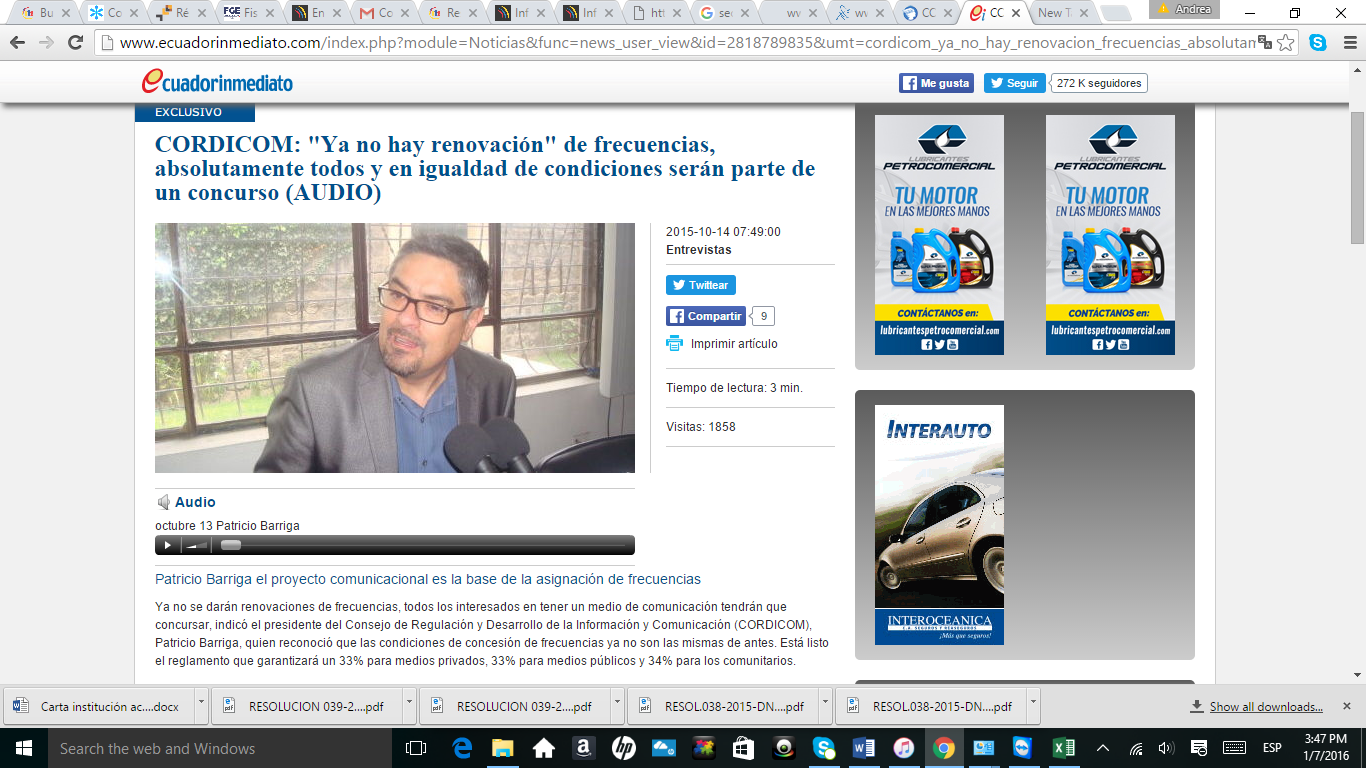 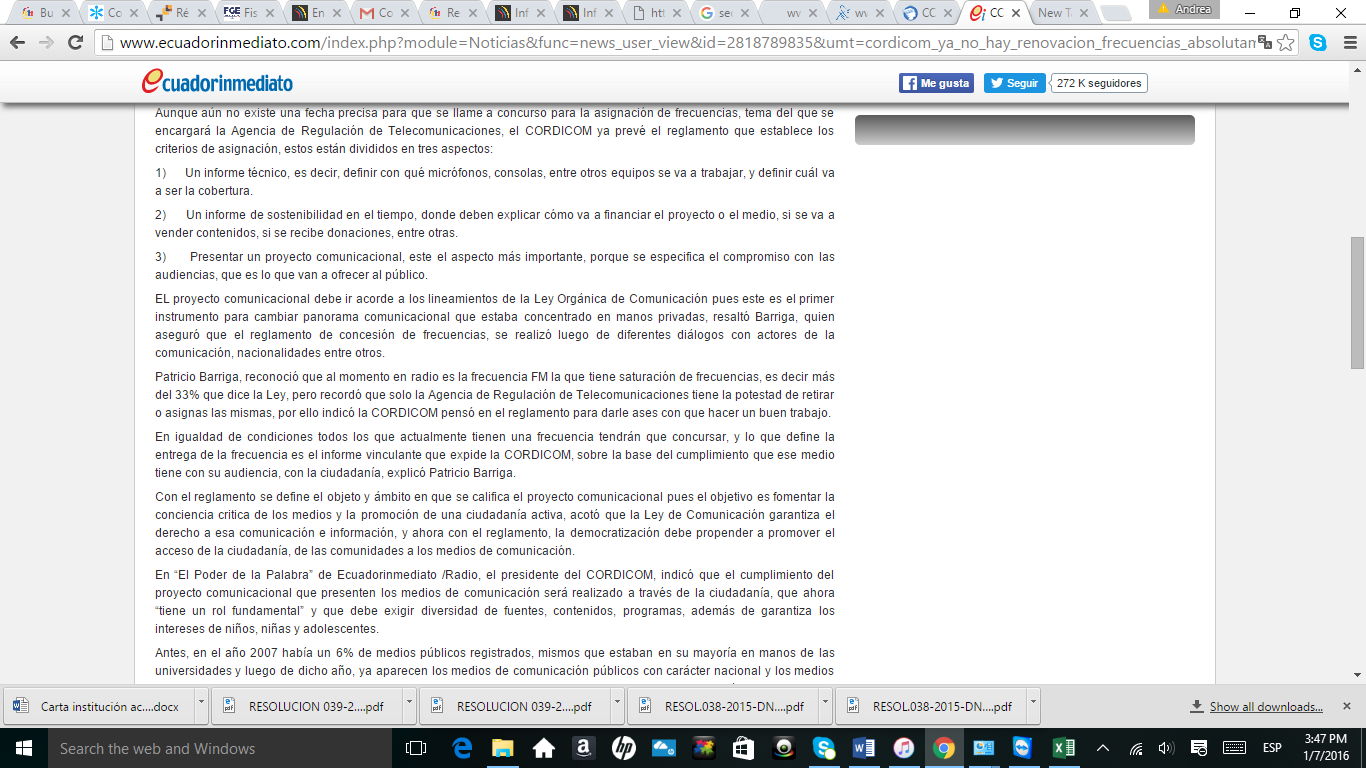 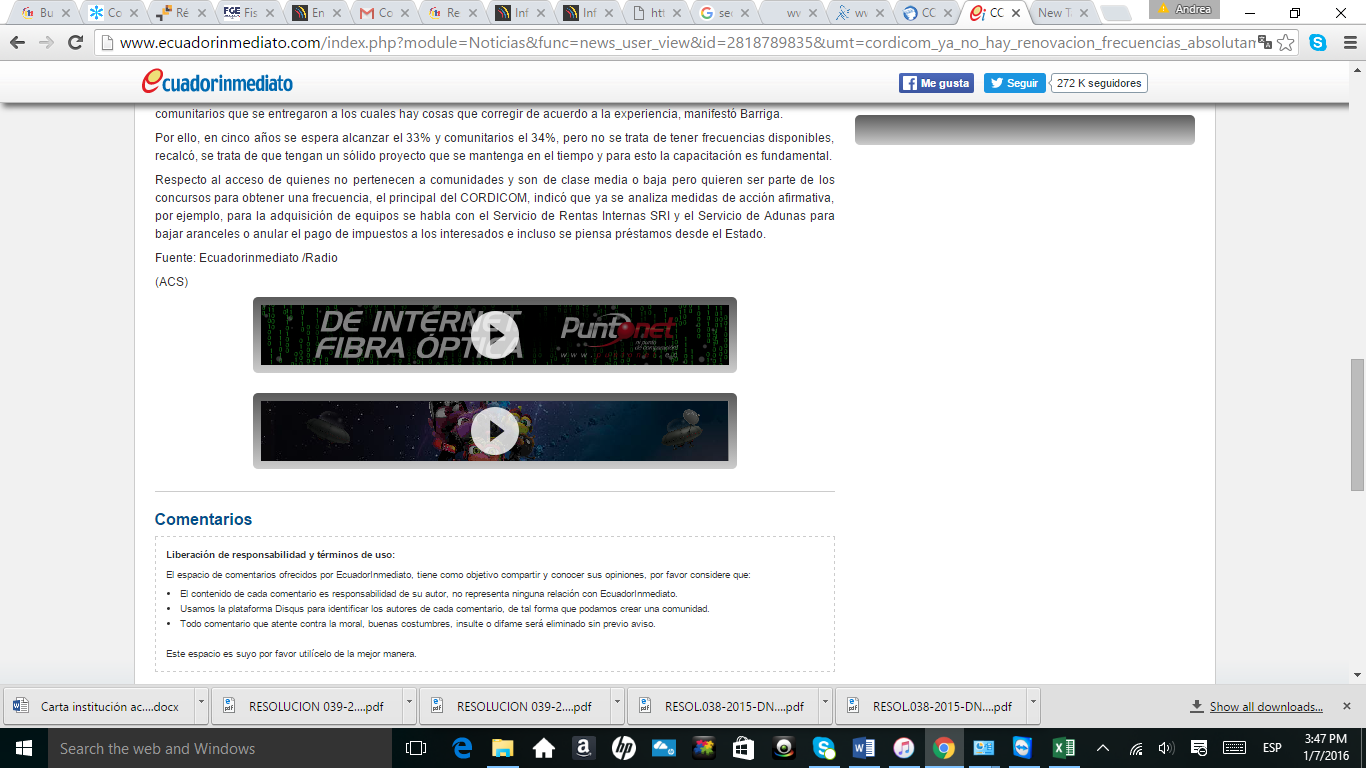 Recuperado de http://www.ecuadorinmediato.com/index.php?module=Noticias&func=news_user_view&id=2818789835&umt=cordicom_ya_no_hay_renovacion_frecuencias_absolutamente_todos_y_en_igualdad_condiciones_seran_parte_un_concurso_audio